Supplementary Figure 1. Photos of the three studied habitat types. Photos by Balázs Deák.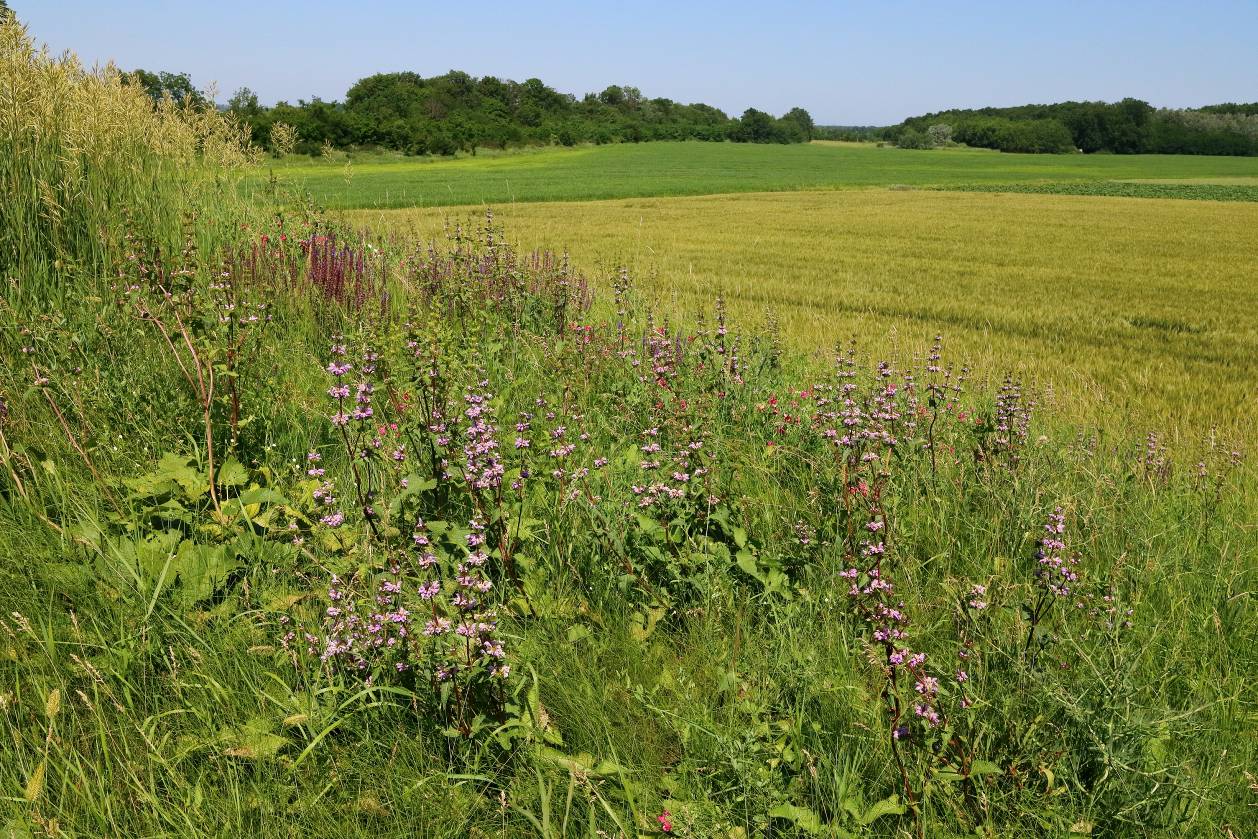 Kurgan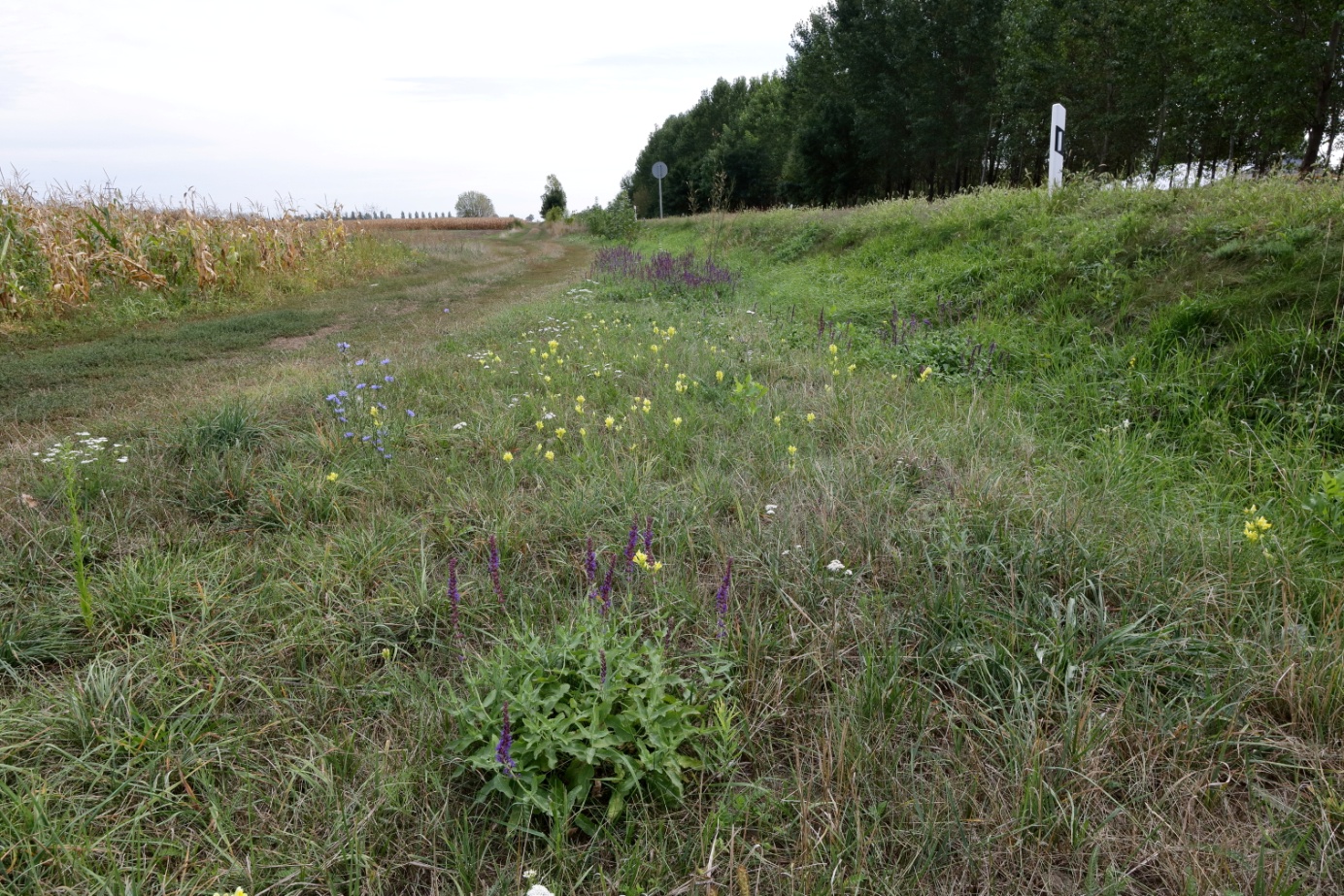 Verge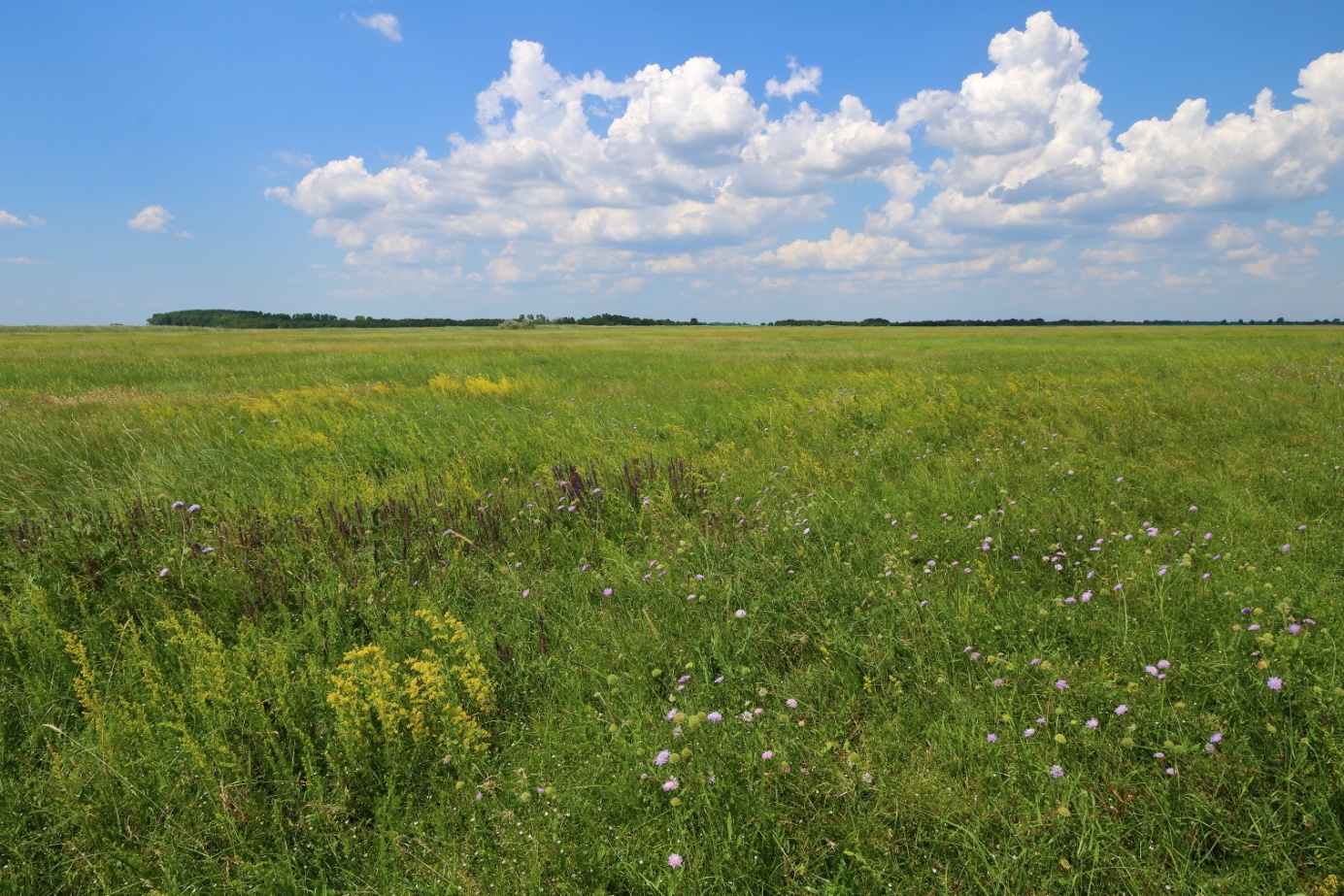 Extensive loess grassland